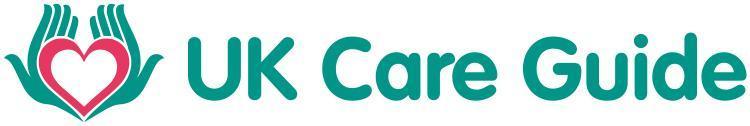 The £75 fee for creating your listing will be waived as part of this deal.Please note that the listing fee is payable in advance for 12 months and is due when the listing goes live.  50% of the fee will be payable if you decide to cancel after we have created the listing page for you to sign off.The same listing will be used across all the locations you select.   Information we needPlease write your information hereYour business name Which directories would you like to appear in?You will automatically be included in the Care Fees Advisor directory.  However, you can be added to one of the directories below. You will get a 25% discount off the price for each directory you join. If you join 3 directories you will get a fourth free.  Please delete any directory you are NOT interested in:Equity ReleaseEstate PlanningFuneral PlansWillsLasting Power of AttorneyNHS CHC FundingYour full business addressContact phone numberContact email addressYour web addressYour Twitter addressWhich counties do you wish to appear in a search for?You get one location as part of the initial discounted listing fee of £197.  Additional locations are £47.   Unlimited locations are £497 per annum.  Please indicate below the counties you wish to appear in a search for.I wish to appear in all locations  Avon  Barnet  Bedfordshire  Berkshire  Borders  Buckinghamshire  Cambridgeshire  Central London  Cheshire  Cleveland  Clwyd  Cornwall  Cumbria  Derbyshire  Devon  Dorset  Dumfries and Galloway  Durham  Dyfed  Essex  Fife  Gloucestershire  Grampian  Greater Manchester  Gwent  Hampshire  Herefordshire  Hertfordshire  Highlands & Islands  Humberside  Isle of Wight  Kent  Lancashire  Leicestershire  Lincolnshire  London  Lothian  Merseyside  Mid Glamorgan  Norfolk  North Yorkshire  Northamptonshire  Northern Ireland  Northumberland  Nottinghamshire  Oxfordshire  Scotland  Shropshire  Somerset  South Glamorgan  South Yorkshire  Staffordshire  Strathclyde  Suffolk  Surrey  Sussex  Tayside  Teeside  Warwickshire  West Glamorgan  West Midlands  West Yorkshire WiltshireWorcestershireYorkshireA description of your businessPlease add some text about your business and why someone should contact you.  This is an opportunity to really sell yourself and make your listing as engaging as possible.  Please add testimonials if you have any, as they land well with our audience. Here is an example of another listing.  https://ukcareguide.co.uk/caredirectory/gale-and-phillipson/Images and LogosPlease separately email, in JPG form any images or logos that you want included on your listing. Please do not copy the image on to this document.